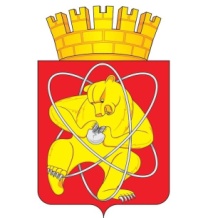 Муниципальное образование «Закрытое административно – территориальное образование  Железногорск Красноярского края»АДМИНИСТРАЦИЯ ЗАТО г. ЖЕЛЕЗНОГОРСКПОСТАНОВЛЕНИЕ  11.06.2019                                                                                                                                            1214г. ЖелезногорскО внесении изменений в перечень главных администраторов доходов  местного бюджета В соответствии с пунктом 2 статьи 20 Бюджетного кодекса Российской Федерации, Уставом ЗАТО Железногорск,ПОСТАНОВЛЯЮ:1. Внести в перечень главных администраторов доходов местного бюджета, утвержденный решением Совета депутатов ЗАТО г. Железногорск от 13.12.2018 № 40-206Р «О бюджете ЗАТО Железногорск на 2019 год и плановый период 2020-2021 годов», следующие изменения:1.1.  После строки 66 дополнить строкой 67: «».1.2. Строки 67-83  считать строками 68-84 соответственно.1.3.  После строки 84 дополнить строкой 85: «».1.4. Строки 84-158  считать строками 86-160 соответственно.2. Управлению делами Администрации ЗАТО г. Железногорск             (Е.В. Андросова) довести настоящее постановление до сведения населения через газету «Город и горожане».               3. Отделу общественных связей Администрации ЗАТО г. Железногорск (И.С. Пикалова) разместить настоящее постановление на официальном сайте муниципального образования «Закрытое административно-территориальное образование Железногорск Красноярского края» в информационно-телекоммуникационной сети ”Интернет”.4. Контроль над исполнением настоящего постановления возложить на первого заместителя Главы  ЗАТО  г. Железногорск по стратегическому планированию, экономическому развитию и финансам С.Д. Проскурнина.5. Настоящее постановление вступает в силу после его официального опубликования.Глава ЗАТО г. Железногорск                                                                  И.Г. Куксин678012 02 29999 04 7398 150Субсидии на проведение мероприятий, направленных на обеспечение безопасного участия детей в дорожном движении858012 02 29999 04 7607 150Субсидии для реализации мероприятий, предусмотренных муниципальными программами развития субъектов малого и среднего предпринимательства